En-light(e)ning TalksLongwood Faculty Would Like to Teach You Something.  Quickly.October 3 (1:00-4:30pm)October 4 (1:00-4:15pm)Lancaster Lawn Open to the PublicThe faculty of Longwood University invites you to a series of short, informative, and fascinating lessons in anticipation of the 2016 Vice-Presidential Debate (9:00 pm, Oct. 4). Each 10-minute talk will begin on the hour or the half-hour, and will be followed by an opportunity for Q and A.docemus docerewe teach to enlighten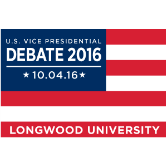 Monday, Oct. 31:00  	Alec Hosterman, Assistant Professor of Communication Studies 		“Lying Unplugged”1:30  	David Lehr, Professor of Economics		“‘Economists Agree. . . .’  Do They?”2:00  	Lissa Power deFur, Professor of Communication Sciences and Disorders		“The Ethical Consequences of Willful Blindness”2:30  	Charles Repp, Visiting Professor of Philosophy		“The Meta-Ethics of Political Debate”3:00  	Kristopher Paal, Assistant Professor of Communication Studies		“We can Agree to Disagree”3:30  	Brett Martz, Assistant Professor of German		“Robert Musil’s Über die Dummheit [On Stupidity]”4:00 	Barbara Newton, Assistant Professor of History		“Charlotte County and the Great Debate of 1799”Tuesday, Oct. 41:00  	Sean Ruday, Assistant Professor of English Education		“‘Mistakes Were Made’: The Passive Voice in Public Discourse”1:30  	Sarai Blincoe, Assistant Professor of Psychology		“Perceived Trustworthiness: A Key to the Presidency”2:00 	Rhonda Brock-Servais, Professor of English		“Raising Kids Right, or Left: Political Children’s Books” 2:30  	Kevin Doyle, Assistant Professor of Counselor Education		“Addiction and Public Policy”3:00  	Jeff Halliday, Associate Professor of Communication Studies		“Finding Value in the Volume”3:30  	Charles White, Associate Professor of Management		“Competing Values and Political Leadership”4:00  	David Magill, Associate Professor of English		“The Real Consequences of Imaginary Presidents”